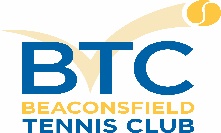 CONDITIONS OF COURT USE UNDER COVID 19 RESTRICTIONSCOMMENCING 29th SEPTEMBER 2021Current VicGov Covid19 restrictions to be observed at all times whilst on Club grounds including:Players must reside within 15 kms of our courts.Unvaccinated players may play singles only.Doubles play for vaccinated players only from max of two households.Do not play if you are sick or unwell.Before accessing the courts, please register your presence using your mobile phone to scan the QR code located at entrance gates and elsewhere in club grounds. Follow the prompts to record your access. If the operation does not work, go to website https://visitsafe.at/beaconsfieldtennisclub and record your contact details.Else email your name, date, phone number and expected time of attendance to our Secretary mauricepotter@bigpond.com.These processes will enable us to contact you should an infection occur at the club, for your own protection and to meet Government guidelines. Please bring your own sanitiser/antiseptic wipes to clean gate latches and locks before entry (to protect you) and after use to protect others. Also cleanse your hands before and after use of court baggers and line sweepers. Avoid touching surfaces and cleanse any surface that you do touch. Use racquets to change score boards. Club house and toilets are to remain closed. Always maintain social distancing – 1.5 metres apart. Face masks are always required unless participating in play.Bring your own full drink bottles as club drinking fountains must not be used. No social gathering before or after play (get in-play-get out).No handshakes and wash your hands before and after play. Be considerate of other members by limiting court time to one hour maximum if others are waiting.Members use of the courts is at their own risk and are responsible for their own actions under the current government restrictions. By Order: Committee of Management